Название проектаУчебный проект: «СТРОЙКА XXI века»Авторы и участники проектаДубинина Ольга и участники группы "МАСТЕРА" Тема исследования группыЦелесообразное использование отделочных материалов при производстве отделочных работПроблемный вопрос (вопрос для исследования)Как целесообразно подобрать необходимые отделочные материалы?Гипотеза исследования Добиться эффективности при производстве отделочных работ можно если: - Изучить свойства необходимых отделочных материалов;- Оценить целесообразность использования материала с учетом объемов работ и требованиям, предъявляемым к помещению; Цели исследованияИзучить отделочные материалы необходимые для производства отделочных работ по выравниванию поверхности, оценить их свойства  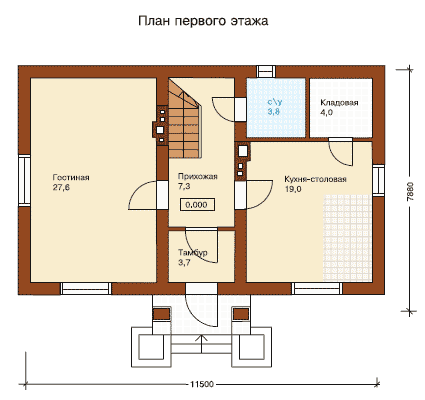 Результаты проведённого исследованияМатериалы, машины и механизмы необходимые для производства работ по данному проекту:Таблица ГЭСН 15-02-019 Сплошное выравнивание бетонных поверхностей (однослойная штукатурка) известковым растворомИзмеритель: 100 м2 оштукатуриваемой поверхностиСплошное выравнивание бетонных поверхностей (однослойная штукатурка) известковым раствором:Таблица ГЭСН 15-02-024 Облицовка стен листовыми материаламиИзмеритель: 100 м2 отделываемой поверхностиОблицовка гипсовыми и гипсоволокнистыми листами:Сравнение используемых строительных материалов:Виды штукатурных растворов:- глинисто-известковый раствор;- известково-гипсовый раствор;- глиногипсовый раствор;- глиноцементный раствор;- цементный раствор;- цементно-известковый раствор.Гипсокартон (ГКЛ) — отделочный строительный материал, представляющий собой лист, состоящий из двух слоев строительной бумаги (картона) и сердечника из слоя затвердевшего гипсового теста с наполнителями. Гипсокартон (ГКЛ) предназначается для отделки и устройства ненесущих стен и перегородок в зданиях с сухим и нормальным влажностным режимом, а также для изготовления декоративных и звукопоглощающих изделий.Виды гипсокартонных листов:ВыводКаждый из нас внес свой вклад в проект, мы за время проведения проекта узнали много нового: Изучили современные строительные материалы для выравнивания поверхностей, провели работу с большим объемом информации, систематизировали ее и анализировали;Провели анализ двух способов выравнивания поверхностей, и сравнив характеристики используемых при данном виде работ материалов. 15-02-019-1 стенШифр ресурсаНаименование элементов затратЕд. измер.15-02-019-13МАШИНЫ И МЕХАНИЗМЫ031121Подъемники мачтовые строительные 0,5 тмаш.-ч0,254МАТЕРИАЛЫ402-0083Раствор готовый отделочный тяжелый, цементно-известковый 1:1:6м30,615-02-024-2 стен при отделке под оклейку обоямиШифр ресурсаНаименование элементов затратЕд. измер.15-02-024-23МАШИНЫ И МЕХАНИЗМЫ110900Растворосмесители передвижные 80 лмаш.-ч1,97031121Подъемники мачтовые строительные 0,5 тмаш.-ч0,31400001Автомобили бортовые грузоподъемностью до 5 тмаш.-ч0,50330208Шуруповерты строительно-монтажныемаш.-ч-330206Дрели электрическиемаш.-ч-110901Растворосмесители передвижные 65 лмаш.-ч-4МАТЕРИАЛЫ101-0741Листы гипсокартонные для перегородок толщиной 12 ммм2105101-0162Гвозди отделочные круглые 1,625 ммт0,002101-0219Гипсовые вяжущие Г-3т0,49101-0622Миткаль «Т-2» суровый (суровье)10 м-402-0086Раствор готовый отделочный тяжелый, известковый 1:2,5м30,06101-1839Клей казеиновыйт0,0043102-0025Пиломатериалы хвойных пород. Бруски обрезные длиной 4-6,5 м, шириной 75-150 мм, толщиной 40-75 мм III сортам3-101-1735Винты самонарезающие СМ1-35т-411-0001Водам3-402-9111Смесь сухая для заделки швовт-101-9455Лента с липким слоем10 м-- Обычные (ГКЛ)- Влагостойкие (ГКЛВ)- С повышенной сопротивляемостью воздействию открытого пламени (ГКЛО)- Влагостойкие с повышенной сопротивляемостью воздействию открытого пламени (ГКЛВО)Критерий сравненияШтукатуркиГКЛХимический состав:Может содержать значительное количество химических добавокХимически инертен (не выделяет во внешнюю среду вредных для человека химических соединений)Качество итоговой поверхности:Монолитность покрытияТребуются дополнительные работы по заделке стыком между панелямиВозможности использования:- Возможность отделки небольших участков поверхности сложных архитектурных элементов.- Экономия пространства (минимальное уменьшение площади помещения)Недостаточная упругость не позволяет создавать изогнутые и более сложные формы.- За счет легкости дает возможность создания новых конструктивных решений.Гидроизоляционные свойства:Хорошая тепло- и гидроизоляцияНе применим в помещениях с высокой влажностью (Даже ГКЛВ нельзя применять в зданиях, где уровень влажности составляет 80%.)Трудоемкость работ:Высокая трудоемкость выполнения работ по нанесению раствораЛегкость монтажа и демонтажа, достаточно больших конструкций